Ҡ А Р А Р 					                                            ПОСТАНОВЛЕНИЕ "15"  август  2019 й.                                № 190                                  "15" августа .О предоставлении разрешения на отклонение от предельных параметров разрешенного строительстваВ соответствии со ст. ст. 39,40 «Градостроительного кодекса Российской Федерации» от 29.12.2004 N 190-ФЗ, руководствуясь Правилами землепользования и застройки сельского поселения Языковский сельсовет утвержденный Решением совета сельского поселения Языковский сельсовет от 22 апреля 2019 г. №34-319, Устава сельского поселения Языковский сельсовет муниципального района Благоварский район  Республики Башкортостан, рассмотрев предоставленные документы, учитывая рекомендации Комиссии по подготовке правил землепользования и застройки сельского поселения Языковский сельсовет:ПОСТАНОВЛЯЮ:1. Предоставить Сакаеву Ф.С. разрешение на отклонение от предельных параметров разрешенного строительства объекта капитального строительства торгового назначения на земельном участке по адресу: Республика Башкортостан,  Благоварский район, с. Языково, ул. Пушкина, д. 5; кадастровый номер: 02:14:140112:57; категория земель: земли населенных пунктов; разрешенное использование: для размещения объектов торговли, с отклонением от предельного параметра разрешенного строительства в части уменьшения минимального отступа от границ земельного участка, и максимального коэффициента застройки.2.   Настоящее постановление вступает в силу с момента подписания.3.  Разместить настоящее постановление на официальном сайте сельского поселения Языковский сельсовет муниципального района Благоварский район Республики Башкортостан  (http://yazikovo.ru.)И. о. главы сельского поселения Языковский сельсовет                                            И.Х. ГарифуллинБАШҠОРТОСТАН РЕСПУБЛИКАhЫ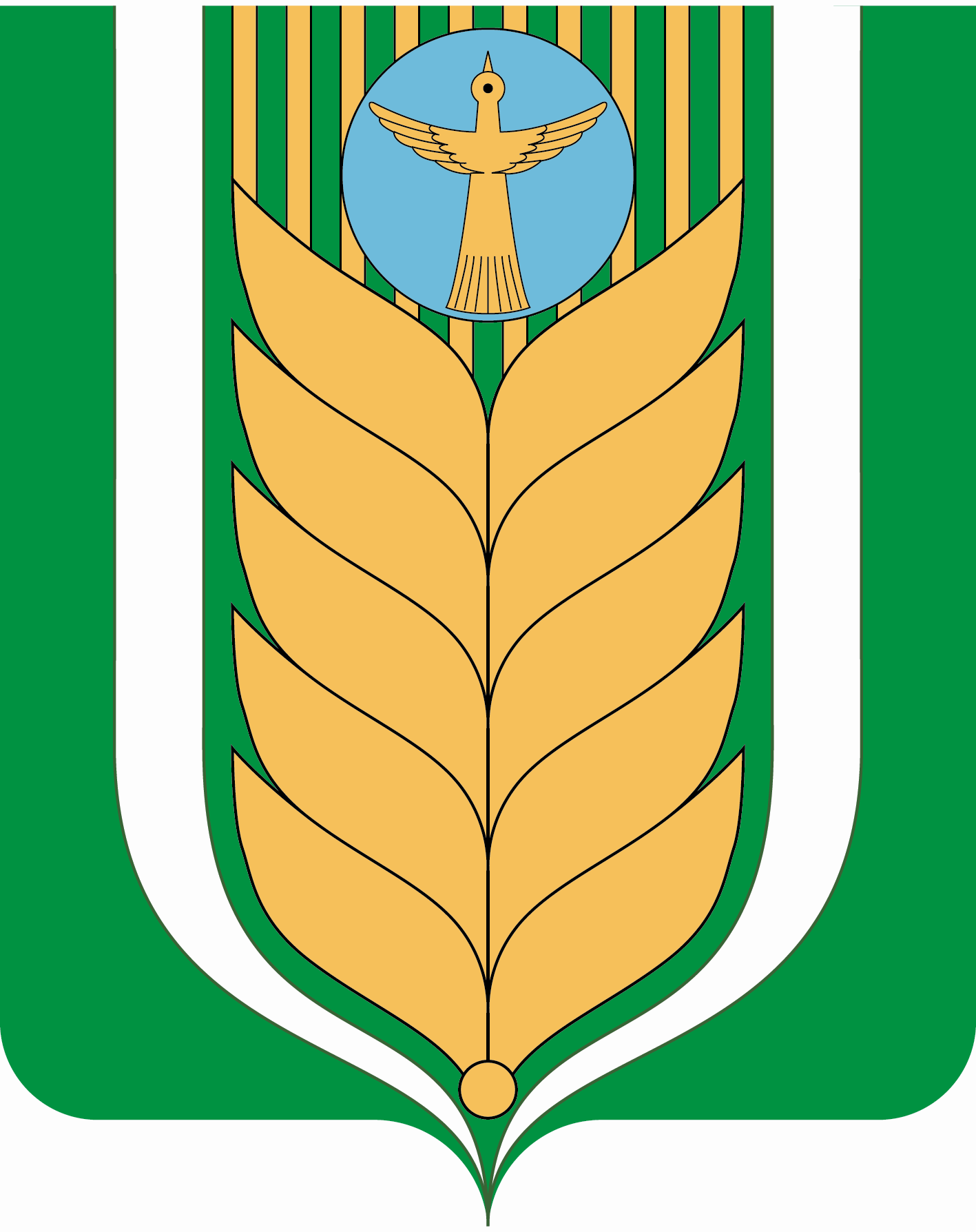 РЕСПУБЛИКА БАШКОРТОСТАНБЛАГОВАР  РАЙОНЫ АДМИНИСТРАЦИЯ  СЕЛЬСКОГОМУНИЦИПАЛЬ РАЙОНЫНЫҢ ЯЗЫКОВПОСЕЛЕНИЯ ЯЗЫКОВСКИЙ СЕЛЬСОВЕТАУЫЛ СОВЕТЫ АУЫЛ БИЛӘМӘhЕМУНИЦИПАЛЬНОГО РАЙОНАХАКИМИӘТЕБЛАГОВАРСКИЙ РАЙОН452740,  Языков аулы, Социалистик урамы, 1Тел. (34747) 2-29-72, Факс 2-22-61452740, с. Языково, ул. Социалистическая, 1           Тел. (34747) 2-29-72, Факс 2-22-61